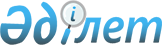 Қазақстан Республикасы Үкiметiнiң кейбiр шешiмдерiне толықтыру мен өзгерiстер енгiзу туралыҚазақстан Республикасы Үкіметінің 2005 жылғы 29 сәуірдегі N 408 Қаулысы

      Қазақстан Республикасының Үкiметi  ҚАУЛЫ ЕТЕДI: 

      1. Қазақстан Республикасы Үкiметiнiң кейбiр шешiмдерiне мынадай толықтыру мен өзгерiстер енгiзiлсiн: 

      1)  күші жойылды 

      2) "Қазақстан Республикасының Үкiметi заң жобалау жұмыстарының 2005 жылға арналған жоспары туралы" Қазақстан Республикасы Үкiметiнiң 2004 жылғы 29 желтоқсандағы N 1422  қаулысында : 

      көрсетілген қаулымен бекiтiлген Қазақстан Республикасының Үкiметi заң жобалау жұмыстарының 2005 жылға арналған жоспарында: 

      реттiк нөмiрi 4-жол алынып тасталсын; 

      3)  күші жойылды 

       Ескерту. 1)-тармақшаның күші жойылды - ҚР Үкіметінің 2007.02.02.  N 79 , 3)-тармақшаның күші жойылды - 2007.04.20. N  319   қаулыларымен. 

      2. Осы қаулы қол қойылған күнінен бастап қолданысқа енгізіледі.       Қазақстан Республикасының 

      Премьер-Министрі 
					© 2012. Қазақстан Республикасы Әділет министрлігінің «Қазақстан Республикасының Заңнама және құқықтық ақпарат институты» ШЖҚ РМК
				